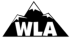 EXECUTIVE BOARD MEETING WYOMING LIBRARY ASSOCIATION TUESDAY, AUGUST 8TH, 2023; 4:00 PM ZOOMZoom Link: https://us02web.zoom.us/j/85163435682?pwd=eXpIM2h3ODFkdlFBREpYNjR1RjFhZz09Meeting ID: 851 6343 5682Passcode: 077698Call to Order and Roll CallCall to order at 4:05President – Conrrado Saldivar Vice President – Darcy Acord Past President – Katrina Brown Secretary-Treasurer (non-voting) – Chelsie Troutman MPLA Representative – Judi Boyce Member-at-Large – Susan Parkins Member-at-Large – Angela Jordan WLLI Advisor – Elaine Hayes Conference Committee Chair (ex officio) – Elizabeth Albin Legislative Committee Chair (ex officio) – Caitlin White Communications Advisor (ex officio) – Elizabeth Thorson Library Management Group (ex officio) – Kristin Evans (Amigos)  and Alex WomackState Librarian (ex officio) – Jamie Markus, State Librarian AbsentALA Councilor – Lisa Scroggins Interest Group Representative – Jennisen Lucas Approval of AgendaSusan moved and Judi seconds. Agenda approved. Approval of Minutes for June 13th, 2023 Judi moved to change the language on the Policie Adhoc Committee report, Angela seconded. Minutes approved. ReportsPresident-Attended School Library Summit/Library Summer Camp last week-Attended CCPL special board meeting-Plenty of media requests coming in, mostly about ALA and CCPL-Wyoming Families Alliance launched an anti-ALA campaign over the weekend -Will be attending a WyAA reception tomorrow -Have a meeting with the Mellon Foundation on Thursday. They are trying to learn about the needs of library associations-ALA Chapter Relations sent over some info, will share with Exec Board-Secretary of State annual report is due soon, will complete and submit soon-BotW Investments are having issues again as they transfer to BMO. Will reach out to our investor to get it sorted.-Will be scheduling an EveryLibrary coaching session wrap up meeting soon-Have some 1A audit info, will follow up with AngelaVice PresidentConference planning sub committee had a meeting in late June to solidify plans for keynote presenter. Past PresidentReviewing where we are with elections and nominations. We have somebody to run for president and will also run an at large position. Will send an open call for nominations to the list servs. Need to find a chair for auditing committee. Secretary-TreasurerNothing to report.AmigosIntroduced Alex Womack. Will be processing conference registrations. Working on paying the school library interest group.ALA CouncilorAbsent.MPLA RepresentativeHas a new logo. Next conference will be with Utah on May 5th-8th. Lots of work going on for updating the procedure manual and digitizing it. Working on archives.  Looking for a new option in accepting payments and membership platform. Interest Group RepresentativeJennisen was absent. Conrrado reported on the SLIG library summer summit. Amelia Gilbert had to step down from PIG due to job changes.Member-at-LargeSusan- Nothing to report.Member-at-LargeAngela- Nothing to reportWLLI AdvisorNothing to reportConference Committee ChairRegistration is going well. We will have a platinum sponsor this year. Promoting on Facebook page. Has a meeting with hotel next month to go over last minute details. Legislative Committee ChairPrepping for conference. New committee member, Abby Beaver. Meeting next week with Every Library. Reminders- budget session coming up. If you hear anything let the committee know. Communications AdvisorNothing to report.EDI Ad-hoc CommitteeTaking a break for the summer. EDI program approved for the conference. Working on that. State LibrarianNothing to report.Policies Ad-hoc CommitteeConrrado will follow up with Abby. New BusinessOld Business Date of next meeting: TUESDAY, September 12th, 2023, 4:00 PMAdjournMeeting adjourned at 4:32.